Βοηθητικό υλικό μαθησιακής εισήγησης: Πολιτική προστασίας προσωπικών δεδομένων στο διαδίκτυο-Φόρμες στο διαδίκτυοΙστοσελίδες με παιχνίδια στο διαδίκτυοΤι μου ζητά η κάθε μια;Wild Web Woods http://www.wildwebwoods.org 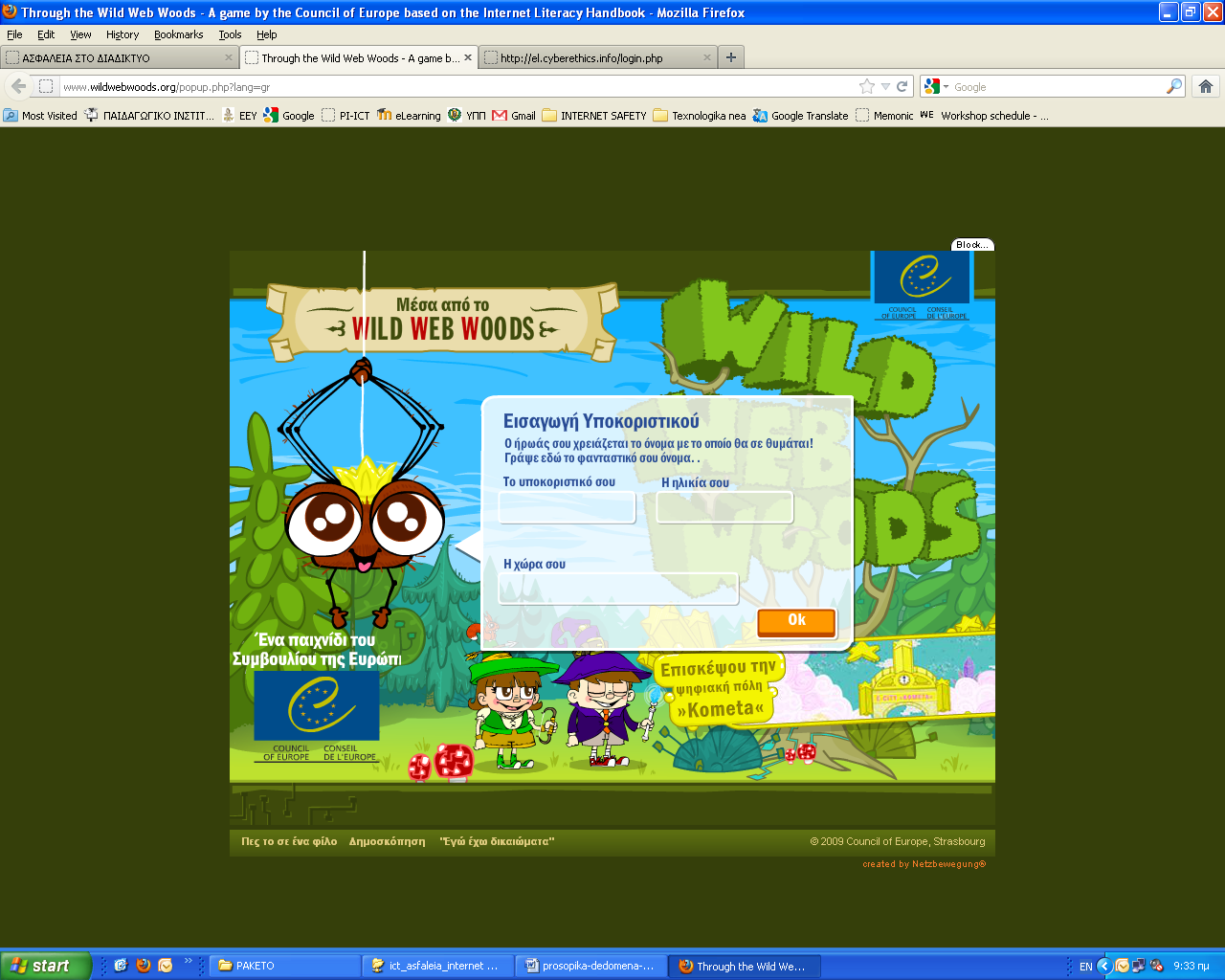 Παιχνίδι - Νησιά του Κυβερνοχώρου –Cyberethicshttp://el.cyberethics.info/main.php 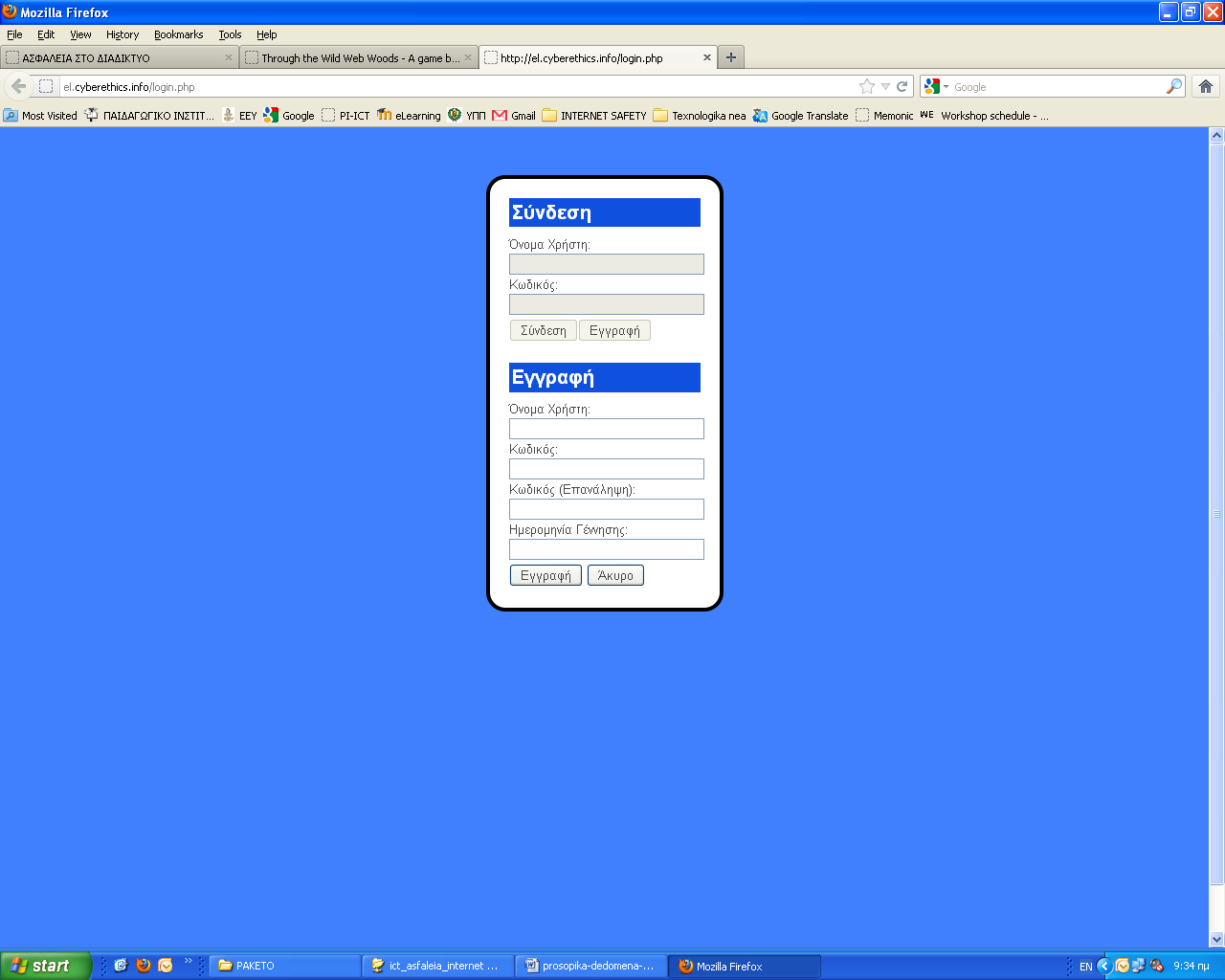 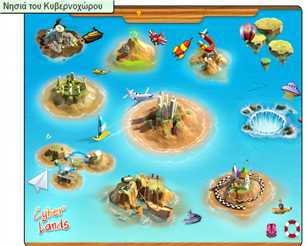 http://www.sfgame.gr/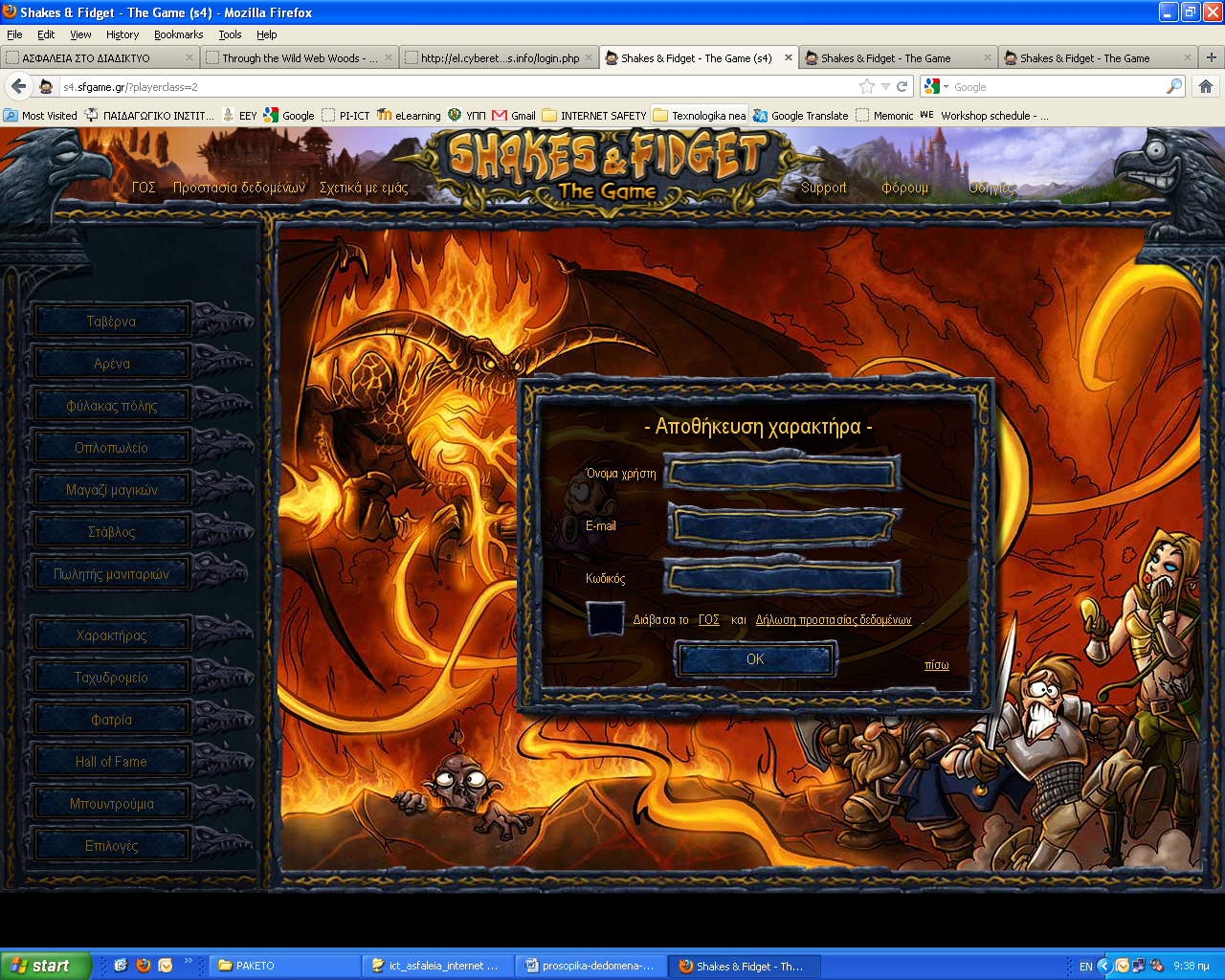 http://play.clubpenguin.com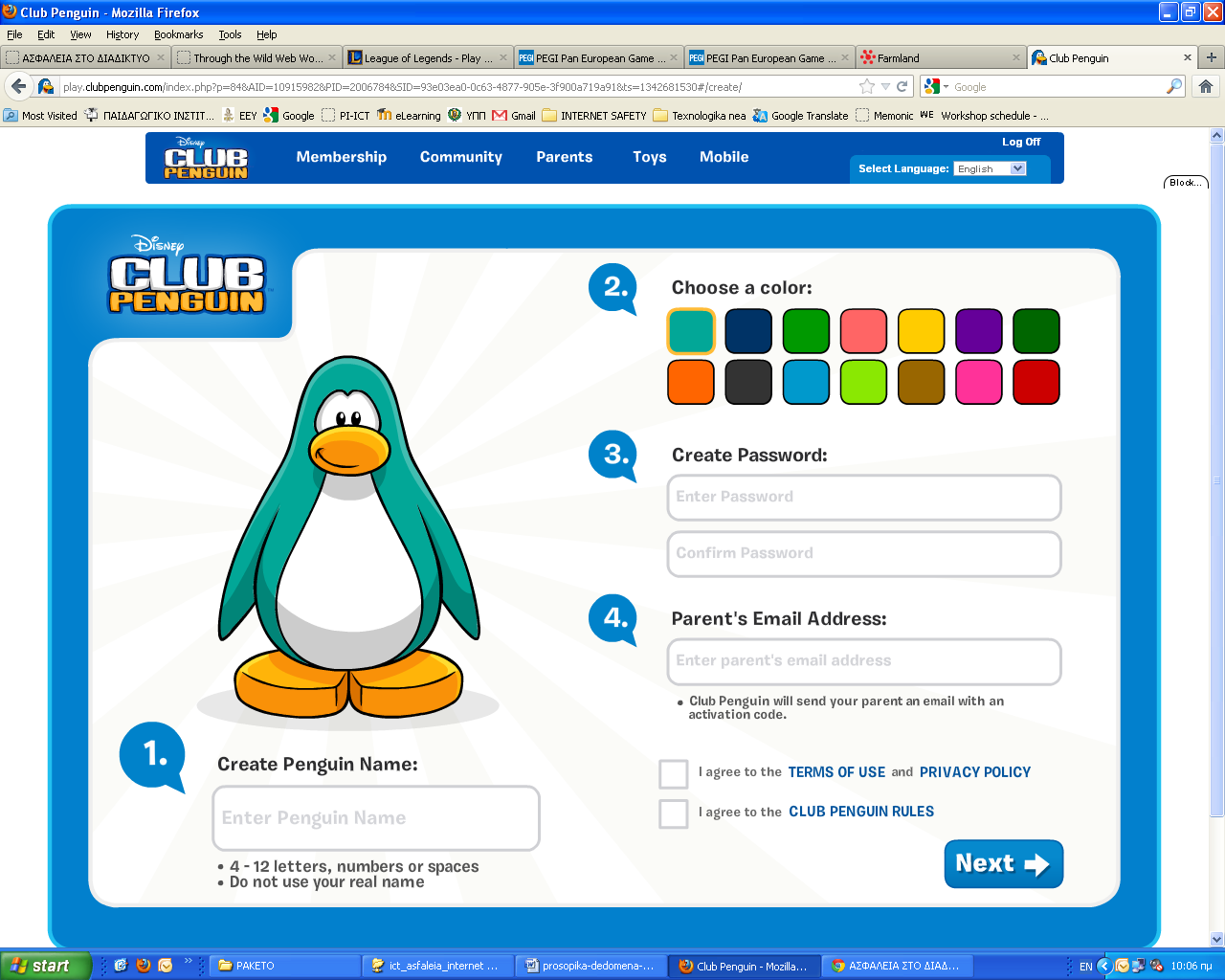 